MIEJSCOWOŚĆ, DATA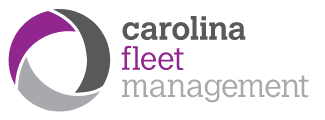 ZAŁĄCZNIK NR 2  PROTOKÓŁ ZDAWCZO-ODBIORCZYPRZYJĘCIE DO NAPRAWY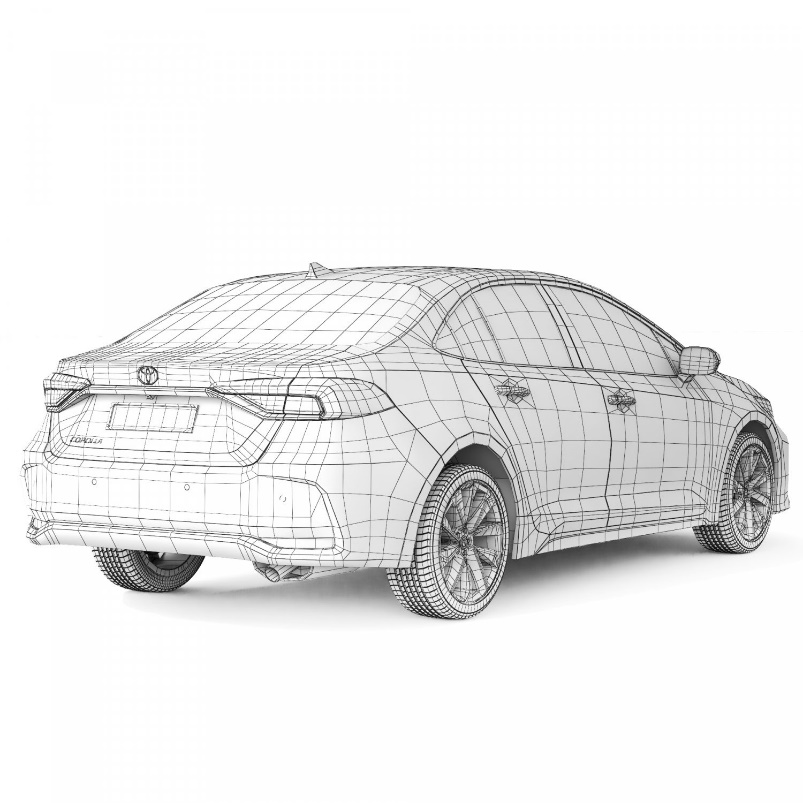 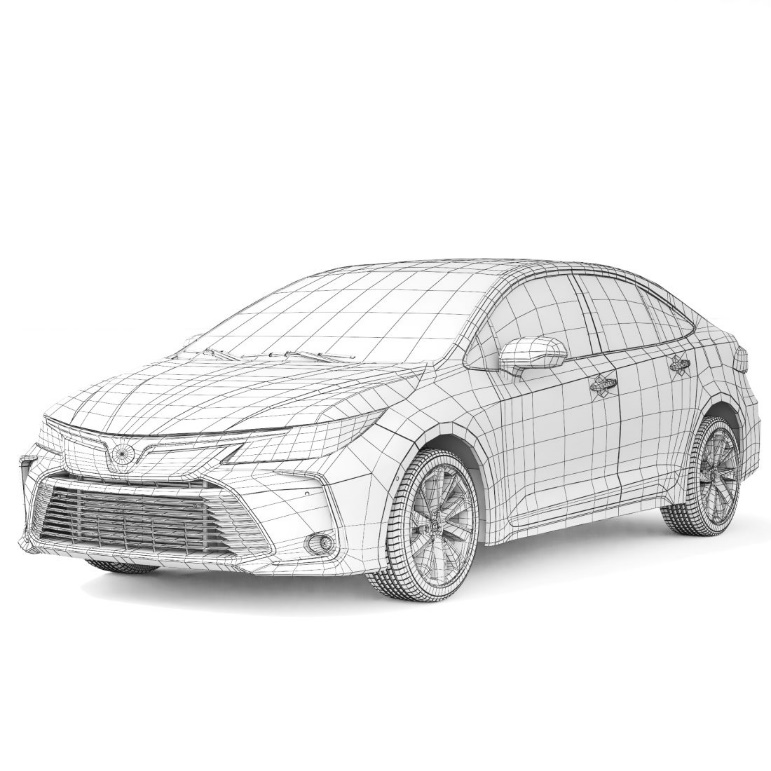 OPIS/ ZAKRES USZKODZEŃZlecono w dniu: 								Przyjęto w dniu:PODPIS OSOBY ZLECAJĄCEJ 							PODPIS OSOBY PRZYJMUJĄCEJ ODBIÓR Z NAPRAWY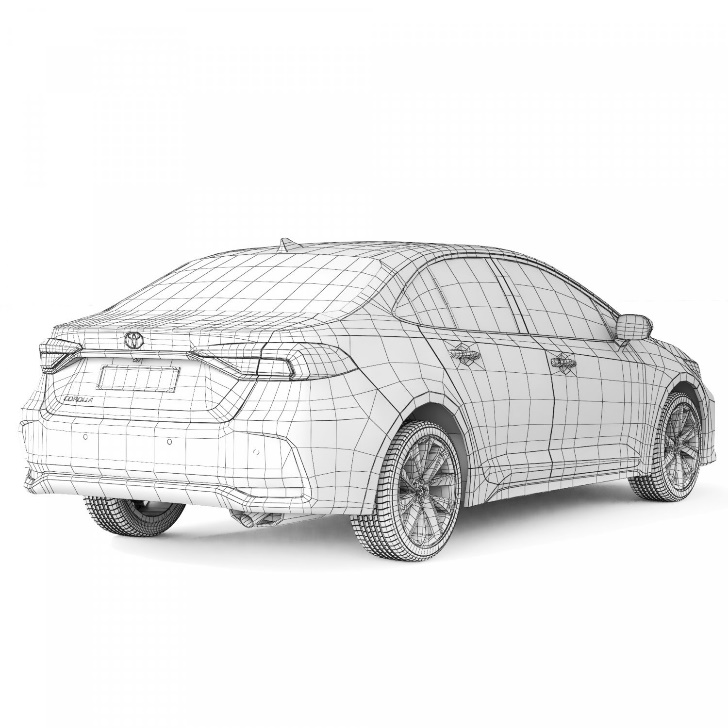 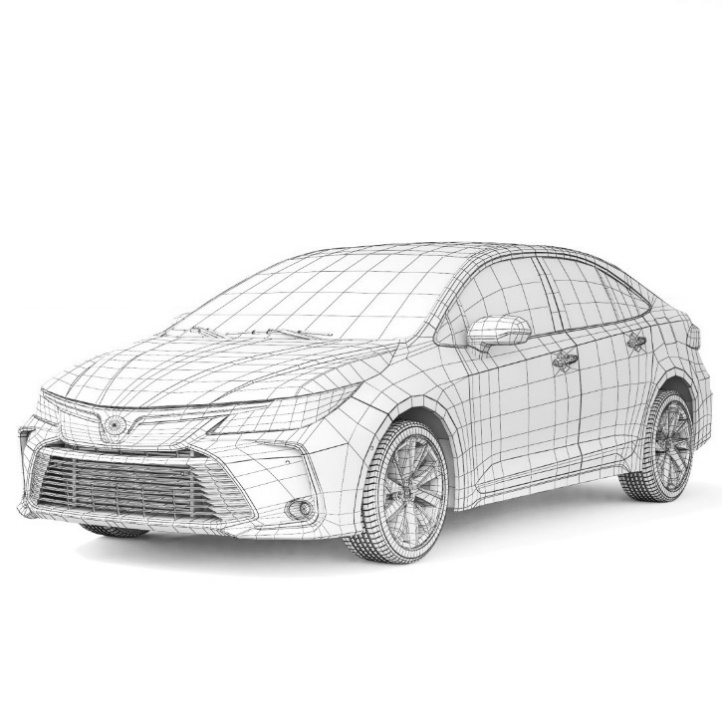 OPIS/ ZAKRES USZKODZEŃOdebrano  w dniu:								Wydano w dniu:PODPIS OSOBY ODBIERAJĄCEJ								PODPIS OSOBY WYDAJĄCEJ